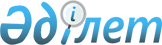 О внесении изменения в постановление акимата от 28 октября 2015 года № 456 "Об утверждении регламентов государственных услуг в сфере медицинской деятельности"
					
			Утративший силу
			
			
		
					Постановление акимата Костанайской области от 4 мая 2019 года № 186. Зарегистрировано Департаментом юстиции Костанайской области 13 мая 2019 года № 8421. Утратило силу постановлением акимата Костанайской области от 20 января 2020 года № 16
      Сноска. Утратило силу постановлением акимата Костанайской области от 20.01.2020 № 16 (вводится в действие по истечении десяти календарных дней после дня его первого официального опубликования).
      В соответствии с Законом Республики Казахстан от 15 апреля 2013 года "О государственных услугах" акимат Костанайской области ПОСТАНОВЛЯЕТ:
      1. Внести в постановление акимата Костанайской области "Об утверждении регламентов государственных услуг в сфере медицинской деятельности" от 28 октября 2015 года № 456 (опубликовано 8 декабря 2015 года в газете "Қостанай таңы", зарегистрировано в Реестре государственной регистрации нормативных правовых актов под № 6023) следующее изменение:
      подпункт 2) пункта 1 исключить. 
      2. Государственному учреждению "Управление здравоохранения акимата Костанайской области" в установленном законодательством Республики Казахстан порядке обеспечить:
      1) государственную регистрацию настоящего постановления в территориальном органе юстиции;
      2) в течение десяти календарных дней со дня государственной регистрации настоящего постановления направление его копии в бумажном и электронном виде на казахском и русском языках в Республиканское государственное предприятие на праве хозяйственного ведения "Институт законодательства и правовой информации Республики Казахстан" для официального опубликования и включения в Эталонный контрольный банк нормативных правовых актов Республики Казахстан;
      3) размещение настоящего постановления на интернет-ресурсе акимата Костанайской области после его официального опубликования.
      3. Контроль за исполнением настоящего постановления возложить на курирующего заместителя акима Костанайской области.
      4. Настоящее постановление вводится в действие по истечении десяти календарных дней после дня его первого официального опубликования.
					© 2012. РГП на ПХВ «Институт законодательства и правовой информации Республики Казахстан» Министерства юстиции Республики Казахстан
				